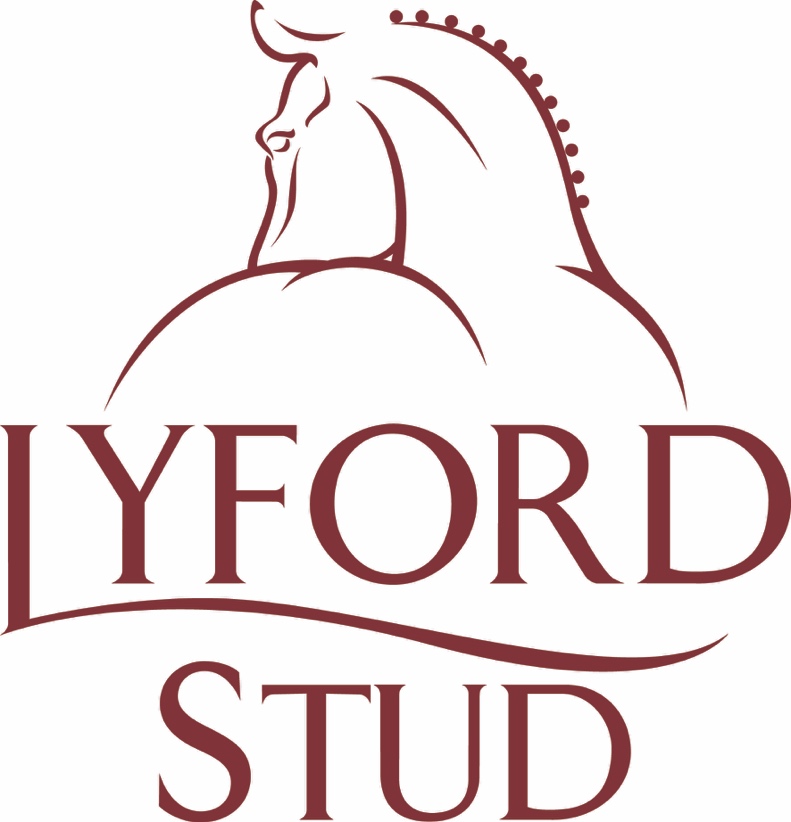 MINI HUNTER TRIALSunday 2nd June 2024Sunday 7th July 2024At LYFORD Stud Northmead Lane, Charney BassettOxonOX12 0HB
Carol 07831 165373equinavetuk@gmail.com        ALL ENTRIES via www.horse-events.co.uk                 All classes will be decided using a bogey timeCLASS 1Approx. height 40cmLead rein and assistance may be given.Entry fee - £22.50CLASS 2 ~Pairs~Approx. height 40cmLead rein and assistance may be given.Entry fee - £38 per pairCLASS 3 Approx. height 60cmEntry fee - £25CLASS 4 ~Pairs~Approx. height 60cmEntry fee - £40 per pairCLASS 5Approx. height 80cmEntry fee - £25CLASS 6~Pairs~Approx. height 80cmEntry fee - £40 per pairWe will not be using our number bibs, competitors are asked to print their own numbers and provide their own bibsRosettes 1st – 6th placeEntries close Tuesday prior to event. Late entries at £5 extra if spaces allow.Times will be available Thursday prior to event on the Lyford Stud Facebook page or phone Carol on 07831 165373 (7 – 9 pm)      RULES AND REGULATIONS OF ENTRY
It shall be deemed a condition of entry that the organisers, the landowner or his agents shall not be held responsible for any loss, injury or damage to competitors, onlookers or their property, how so ever caused.Vaccinations to be within 12 months of competition date Correct attire, including a hard hat to current safety standards, must be worn at all times when mounted. Body protectors are compulsory and must be within current safety standards The organisers reserve the right to cancel the show, alter classes, judges, time or any of the published information. Horses, ponies and riders must be 4 years and over. No horses, ponies or children to be left unattended. Please clear up any droppings/hay by lorry/trailer prior to leaving. No lunging No dogs.  It is a deemed a condition of entry that all competitors have inspected the ground/surface prior to entering and are happy to proceed.Numbers will be strictly limited All riders have assessed the courses and have entered a class they deem within their capabilities.